具体实施方式      下面结合本发明的具体实施方式作进一步详细的说明。          实施例1          将粒度为5-3mm的镁橄榄石11.88公斤、粒度为3-1mm的镁橄榄石19.8公斤、粒度为1-0mm的镁橄榄石15.84公斤、粒度≦0.088mm的镁橄榄石18.48公斤、轻烧氧化镁12公斤、镁橄榄石细粉10公斤、二氧化硅微粉结合剂5公斤、锆英砂粉6.8公斤、六偏磷酸钠0.2公斤，混合均匀成100公斤耐火浇注散料。耐火浇注散料加入适量的水搅拌均匀后，在40×40×160mm的三联模具中浇注成型，自然养护24小时后脱模，然后在110℃的环境下干燥24小时，最后在1400℃-1500℃下保温2~3小时制成试样。待试样冷却后测试其性能，结果见附表。          实施例2          将粒度为5-3mm的镁橄榄石12.73公斤、粒度为3-1mm的镁橄榄石19.43公斤、粒度为1-0mm的镁橄榄石15.41公斤、粒度≦0.088mm的镁橄榄石19.43公斤、轻烧氧化镁11公斤、镁橄榄石细粉9.8公斤、二氧化硅微粉结合剂6公斤、碳化硅6公斤、六偏磷酸钠0.2公斤，混合均匀成100公斤耐火浇注散料。耐火浇注散料加入适量的水搅拌均匀后，在40×40×160mm的三联模具中浇注成型，自然养护24小时后脱模，然后在110℃的环境下干燥24小时，最后在1400℃-1500℃下保温2~3小时制成试样。待试样冷却后测试其性能，结果见附表。          实施例3          将粒度为5-3mm的镁橄榄石13.6公斤、粒度为3-1mm的镁橄榄石19.04公斤、粒度为1-0mm的镁橄榄石14.96公斤、粒度≦0.088mm的镁橄榄石20.4公斤、轻烧氧化镁11公斤、镁橄榄石细粉8公斤、二氧化硅微粉结合剂6公斤、锆英砂粉6.8公斤、三聚磷酸钠0.2公斤，混合均匀成100公斤耐火浇注散料。耐火浇注散料加入适量的水搅拌均匀后，在40×40×160mm的三联模具中浇注成型，自然养护24小时后脱模，然后在110℃的环境下干燥24小时，最后在1400℃-1500℃下保温2~3小时制成试样。待试样冷却后测试其性能，结果见附表。          实施例4          将粒度为5-3mm的镁橄榄石14.49公斤、粒度为3-1mm的镁橄榄石18.63公斤、粒度为1-0mm的镁橄榄石14.49公斤、粒度≦0.088mm的镁橄榄石21.39公斤、轻烧氧化镁12公斤、镁橄榄石细粉8.8公斤、二氧化硅微粉结合剂5公斤、碳化硅5公斤、三聚磷酸钠0.2公斤，混合均匀成100公斤耐火浇注散料。耐火浇注散料加入适量的水搅拌均匀后，在40×40×160mm的三联模具中浇注成型，自然养护24小时后脱模，然后在110℃的环境下干燥24小时，最后在1400℃-1500℃下保温2~3小时制成试样。待试样冷却后测试其性能，结果见附表。          实施例5          将粒度为5-3mm的镁橄榄石14.7公斤、粒度为3-1mm的镁橄榄石18.2公斤、粒度为1-0mm的镁橄榄石14公斤、粒度≦0.088mm的镁橄榄石23.1公斤、轻烧氧化镁10公斤、镁橄榄石细粉9公斤、二氧化硅微粉结合剂5公斤、锆英砂粉5.8公斤、木质素磺酸钠0.2公斤，混合均匀成100公斤耐火浇注散料。耐火浇注散料加入适量的水搅拌均匀后，在40×40×160mm的三联模具中浇注成型，自然养护24小时后脱模，然后在110℃的环境下干燥24小时，最后在1400℃-1500℃下保温2~3小时制成试样。待试样冷却后测试其性能，结果见附表。          在上述实施例中，二氧化硅微粉作为结合剂，六偏磷酸钠、三聚磷酸钠或木质素磺酸钠作为减水剂，锆英砂或碳化硅作为添加剂。轻烧氧化镁、二氧化硅微粉及锆英砂或碳化硅的粒度均≦0.088mm。                          附表：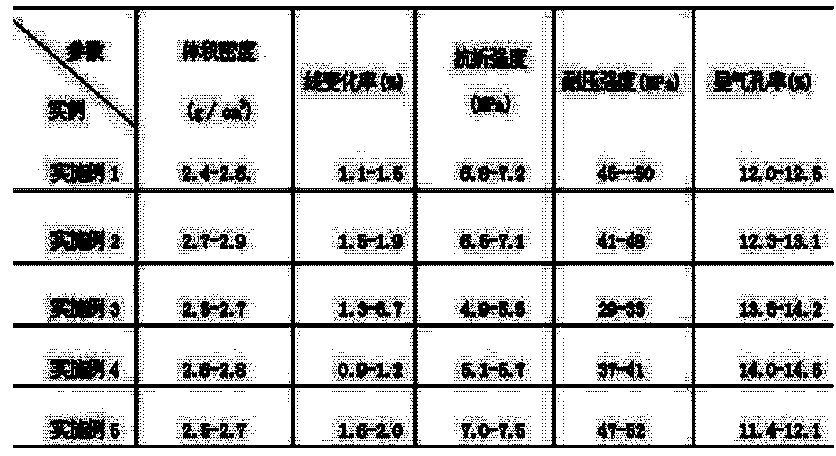 